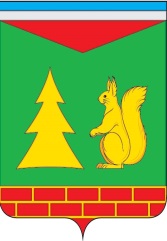 Ханты - Мансийский автономный округ – ЮграСоветский районАДМИНИСТРАЦИЯ ГОРОДСКОГО ПОСЕЛЕНИЯ ПИОНЕРСКИЙП О С Т А Н О В Л Е Н И Е«03» апреля 2023 г.                                                                                                    	№ 118Об утверждении стоимости услуг,предоставляемых МБУ «Пионерский центр услуг»согласно гарантированному перечню услуг по погребениюВ соответствии с Федеральным законом от 06.10.2003 № 131-ФЗ «Об общих принципах организации местного самоуправления в Российской Федерации»,  Федеральным законом от 12.01.1996 № 8-ФЗ «О погребении и похоронном деле», Постановлением Правительства Ханты-Мансийского автономного округа-Югры от 10.03.2023 № 88-п «Об индексации в 2023 году размеров социального пособия на погребение и возмещение специализированной службе по вопросам похоронного дела по стоимости услуг на погребение», Уставом городского поселения Пионерский1. Утвердить 	стоимость услуг, предоставляемых Муниципальным бюджетным учреждением «Пионерский центр услуг» согласно гарантированному перечню услуг по погребению супругу, близким родственникам, иным родственникам, законному представителю или иному лицу, взявшему на себя обязанность осуществить погребение умершего (приложение № 1).2. Утвердить 	стоимость услуг, предоставляемых Муниципальным бюджетным учреждением «Пионерский центр услуг» согласно гарантированному перечню услуг по погребению, при отсутствии супруга, близких родственников, иных родственников, либо законного представителя умершего или невозможности осуществить ими погребение, а также при отсутствии иных лиц, взявших на себя обязанность осуществить погребение умершего на дому, на улице или в ином месте после установления органами внутренних дел его личности  (приложение № 2).		3. Признать утратившим силу постановление Администрации городского поселения Пионерский от 19.12.2022 № 497 «Об утверждении стоимости услуг, предоставляемых МБУ «Пионерский центр услуг» согласно гарантированному перечню услуг по погребению».4. Опубликовать настоящее постановление в бюллетене «Пионерский вестник» и разместить на официальном сайте Администрации городского поселения Пионерский.5. Настоящее постановление вступает в силу после его официального опубликования и распространяется на правоотношения, возникшие с 01.02.2023.6. Контроль за исполнением настоящего постановления оставляю за собой. Глава городского поселения Пионерский                                                              В.С. Зубчик  Приложение № 1к постановлению Администрации городского поселения Пионерскийот «03» апреля 2023 года № 118 Стоимостьуслуг, предоставляемых Муниципальным бюджетным учреждением «Пионерский центр услуг» согласно гарантированному перечню услуг по погребению супругу, близким родственникам, иным родственникам, законному представителю или иному лицу, взявшему на себя обязанность осуществить погребение умершего*Услуги НДС не облагаются в соответствии со статьей 149 Налогового кодекса Российской ФедерацииПриложение № 2к постановлению Администрации городского поселения Пионерскийот «03» апреля 2023 года № 118Стоимостьуслуг, предоставляемых Муниципальным бюджетным учреждением «Пионерский центр услуг» согласно гарантированному перечню услуг по погребению, при отсутствии супруга, близких родственников, иных родственников либо законного представителя умершего или невозможности осуществить погребение умершего на дому, на улице или в ином месте после установления органами внутренних дел его личности*Услуги НДС не облагаются в соответствии со статьей 149 Налогового кодекса Российской ФедерацииНаименование услугЕдиница измеренияСтоимость,         рублей*Оформление документов, необходимых для погребения 1 заказ341,00Предоставление и доставка гроба и других предметов, необходимых для погребения 1 заказ4 126,00Перевозка тела умершего на кладбище1 заказ2 843,00Погребение 1 заказ4 381,00ИТОГО 11 691,00Наименование услугЕдиница измеренияСтоимость,         рублей*Оформление документов, необходимых для погребения 1 заказ341,00Предоставление и доставка гроба и других предметов, необходимых для погребения 1 заказ4 126,00Облачение тела1 заказ524,00Перевозка тела умершего на кладбище1 заказ2 843,00Погребение 1 заказ4 381,00ИТОГО 12 215,00